NATIONAL GARDEN CLUBS Inc.                                                                            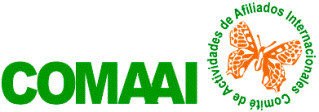 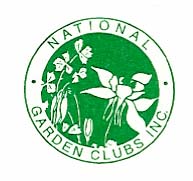 FORMULARIO DE PAGO DE CUOTA ANUAL DE MEMBRESIA      IA-M-c.2019 NGC Dues NIC Y NOMBRE DE CLUB AFILIADO: / Club Number and Name NIC Y NOMBRE DEL PRESIDENTE / President’s Name:    PAIS/ Country:   E-MAIL / President’s E-Mail      POR ESTE MEDIO ENVIO EL PAGO DE LA CUOTA ANUAL ($35) POR:   Payment included for:   ☐  Un año/ 1 year       ☐ 2 años / 2 years     ☐ Tres años/ 3 years   FECHA DE ENVÍO: Date  MÉTODOS DE PAGO DE CUOTAS ANUALES DE $35.00 :   a. PAGO CON  TARJETA DE CREDITO      Llamar al Teléfono  (314) 776 7574 – Extensión 11     Enviando email a: headquarters@gardenclub.org     INFORMACION DE TARJETA DE CREDITO: Credit Card: MÁSTER VISA  NOMBRE, Name:   NUMERO, number:  VENCE, Expiration date:     CODIGO AL DORSOb. PAGO POR CHEQUE DE BANCO DE USA, US CheckENVIAR A OFICINAS PRINCIPALES: SEND TO HEADQUARTERS AT:  NATIONAL GARDEN CLUBS, Inc.4401 Magnolia Avenue   St. Louis, MO   63110-3492 **Envíe COPIA de constancia de pago a su Directora de Base de Datos Regional para asegurar estar incluido en la lista de Vigencias del NGC.